	Решение № 80 от 29 сентября 2015 г. О заключении Соглашения с Контрольно-счетной палатой Москвы о передаче Контрольно-счетной палате Москвы полномочий по осуществлению внешнего муниципального финансового контроля в муниципальном округе Головинский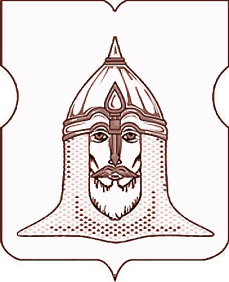 СОВЕТ ДЕПУТАТОВМУНИЦИПАЛЬНОГО ОКРУГА ГОЛОВИНСКИЙРЕШЕНИЕ 29.09.2015года  № 80О заключении Соглашения с Контрольно-счетной палатой Москвы о передаче Контрольно-счетной палате Москвы полномочий по осуществлению внешнего муниципального финансового контроля в муниципальном округе ГоловинскийВ соответствии с частью 12 статьи 3 Федерального закона 
от 7 февраля 2011 года № 6-ФЗ «Об общих принципах организации и деятельности контрольно-счетных органов субъектов Российской Федерации и муниципальных образований», статьей 26.1 Закона города Москвы 
от 30 июня 2010 года № 30 «О Контрольно-счетной палате Москвы», частью 8 статьи 59 Устава муниципального округа Головинский,Советом депутатов принято решение:1. Заключить Соглашение с Контрольно-счетной палатой Москвы о передаче Контрольно-счетной палате Москвы полномочий по осуществлению внешнего муниципального финансового контроля в муниципальном округе Головинский (далее – Соглашение).2. Главе муниципального округа Головинский Архипцовой Надежде Васильевне направить копию настоящего решения в Контрольно-счетную палату Москвы в течение трех рабочих дней со дня принятия настоящего решения.3. Признать утратившим силу решение муниципального Собрания внутригородского муниципального образования Головинское в городе Москве от 20 декабря 2011 года № 90 «О заключении Соглашения о передаче Контрольно-счетной палате Москвы полномочий по осуществлению внешнего муниципального финансового контроля во внутригородском муниципальном образовании Головинское в городе Москве».4. Администрации муниципального округа Головинский опубликовать настоящее решение в бюллетене «Московский муниципальный вестник» и разместить на официальном сайте органов местного самоуправления муниципального округа Головинский www.nashe-golovino.ru.5. Настоящее решение вступает в силу через пять дней со дня его опубликования.6. Контроль исполнения настоящего решения возложить на главу муниципального округа Головинский Архипцову Н.В. и председателя Бюджетного-финансовой комиссии – депутата Мемухину В.Г.Глава муниципального округа Головинский Н.В. Архипцова